                               SOUHLAS SE ZPRACOVÁNÍM OSOBNÍCH ÚDAJŮ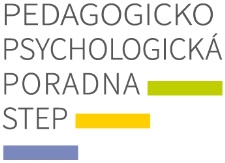 dle čl. 6 odst. 1 písm. a) a čl. 7 ​nařízení Evropského parlamentu a Rady (EU) 2016/679 ze dne 27. dubna 2016, o ochraně fyzických osob v souvislosti se zpracováním osobních údajů a o volném pohybu těchto údajů a o zrušení směrnice 95/46/EC („GDPR​“) TÍMTO SVOBODNĚ A DOBROVOLNĚ UDĚLUJI SOUHLAS SE ZPRACOVÁNÍM OSOBNÍCH ÚDAJŮ ​(„Souhlas​“)jakožto klient (resp. zákonný zástupce klienta)společnosti Pedagogicko-psychologická poradna STEP s.r.o., sídlem Floriánská 421, Kladno, 272 01, IČ 03345467 (PPP STEP) jak je specifikováno níže v tomto dokumentu. I. Zpracovávané osobní údajea) Tímto beru na vědomí, že PPP STEP zpracovává - osobní a citlivé osobní údaje klienta (resp. jeho zákonného zástupce). Osobním údajem se rozumí: jméno a příjmení, datum narození, místo trvalého pobytu, kontaktní údaje klienta (resp. jeho zákonného zástupce) – e-mailová adresa, telefonní číslo, označení školy, v níž se klient vzdělává.Citlivým osobním údajem se rozumí: anamnestické údaje, záznamy o průběhu vyšetření, záznamové listy použitých diagnostických nástrojů, kopie školních prací, školní dotazníky, písemné závěry z vyšetření včetně doporučení.Osobní a citlivé osobní údaje budou zpracovávány pro účely splnění jiného právního předpisu (Zákon č. 561/2004 Sb., ze dne 24. září 2004 o předškolním, základním, středním, vyšším odborném a jiném vzdělávání (školský zákon) v platném znění; Vyhláška č. 27/2016 Sb. o vzdělávání žáků se speciálními vzdělávacími potřebami a žáků nadaných v platném znění; Vyhláška č. 72/2005 Sb., o poskytování poradenských služeb ve školách a školských poradenských zařízeních v platném znění). b) Souhlasím/nesouhlasím, aby PPP STEP zpracovávala - citlivé osobní údaje klienta (resp. jeho zákonného zástupce).Citlivým osobním údajem se rozumí: lékařské dotazníky, písemné zprávy specialistů, písemné zprávy jiných poradenských zařízení. Vaše citlivé osobní údaje budeme zpracovávat na základě tohoto souhlasu​. c) PPP STEP zpracovává záznamy o vyšetření, záznamy o poskytnuté péči individuální i skupinové a záznamy o spolupráci se školami a školskými zařízeními; tyto záznamy se stávají součástí spisu klienta. Spis klienta obsahuje: a) anamnestické údaje, školní a lékařské dotazníky, příp. písemné zprávy specialistů, jiných poradenských zařízení apod.; b) záznamy o průběhu vyšetření, záznamové listy použitých diagnostických nástrojů, příp. kopie školních prací; c) písemné závěry z vyšetření včetně doporučení - slouží tak jako podklady pro výchovně vzdělávací opatření a správní rozhodnutí ředitelů škol, příp. školských zařízení; určeny jsou pro zákonné zástupce, školy a další instituce. Evidence vedená poradnou má podobu záznamu klientů v elektronické databázi, která obsahuje: a) jméno a příjmení, datum narození, místo trvalého pobytu, kontaktní údaje klienta (resp. jeho zákonného zástupce)b) označení školy, v níž se klient vzdělává,c) označení důvodu, typu a způsobu poskytnuté péčed) datum zahájení a ukončení poradenské péče, d) závěry a doporučení vyplývající z poskytnuté službyII. Předávání osobních údajůPodle příslušných ustanovení zákona o ochraně osobních údajů je zpracováním osobních údajů rovněž jejich předávání. Proto je k předávání výsledků šetření (včetně písemných výstupů) další osobě nezbytný souhlas klienta (resp. zákonného zástupce); v případě údajů o zdravotním stavu je nezbytný „Souhlas“.Výše vymezené údaje se dále v souladu s příslušnými právními předpisy mohou v případě vypracování doporučení ke vzdělávání předávat školskému zařízení (např. mateřská nebo základní škola), jinak pouze osobám, které svůj nárok prokáží oprávněním stanoveným školským zákonem nebo zvláštním zákonem (např. Policie ČR, soudy, OSPOD).III. Dohled nad zpracováním osobních údajůDozor v oblasti ochrany osobních údajů vykonává Úřad pro ochranu osobních údajů (www.uoou.cz). PPP STEP má smluvního pověřence pro ochranu osobních údajů (viz bod V.)IV. Doba zpracováníTento „Souhlas“ udělujete na dobu trvání poskytování služeb mezi Vámi a námi a dále po dobu 2 let od ​ukončení poskytování služeb, pro údaje zpracovávané pro splnění dalších právních předpisů let (dle skartačního řádu PPP STEP). Souhlas se zpracováním citlivých osobních údajů můžete odvolat kdykoli (viz bod V.)V. Práva klientaKlient (resp. zákonný zástupce) má právo: - na přístup k osobním údajům, 
- na opravu, resp. doplnění, 
- na výmaz (neplatí u osobních údajů, kde se zpracování provádí na základě zákonného požadavku)- na omezení zpracování (neplatí u osobních údajů, kde se zpracování provádí na základě zákonného požadavku)
- na přenositelnost údajů, 
- vznést námitku,
- nebýt předmětem automatizovaného individuálního rozhodování s právními či obdobnými účinky, zahrnujíce i profilování. Svůj „Souhlas“ můžete kdykoliv odvolat​, tudíž tak lze učinit i během poskytování služby. Kontaktovat nás v souvislosti se svými právy můžete prostřednictvím:- pověřence pro ochranu osobních údajů: Ing. Luboš Fleischmann; lubos.fleischmann@gmail.com; tel. 603 489 888- elektronické pošty na adrese info@ppporadna.cz,- datovou schránkou ID: gjwndet, - písemně na adresu Pedagogicko-psychologická poradna STEP s.r.o., Floriánská 421, Kladno, 272 01, kde sdělíte minimálně své identifikační údaje a své požadavky. Odvoláním „Souhlasu“ není dotčena zákonnost zpracování vycházející ze „Souhlasu“, který jste udělil před jeho odvoláním. Po skončení platnosti „Souhlasu“ vaše osobní údaje (resp. citlivé osobní údaje) smažeme (resp. skartujeme), pokud pro jejich další zpracování nebude existovat jiný zákonný důvod. klientnarozen(a):zákonný zástupceInformující pracovník PPP STEP:Informující pracovník PPP STEP:V Kladně/Praze   dne:V Kladně/Praze   dne:jméno a příjmení:podpis: